AVPour obtenir une description détaillée des exigences de NAV CANADA et des renseignements additionnels, consulter le site Web de NAV CANADA à www.navcanada.ca > Information aéronautique > Programme d’utilisation de terrains.L’évaluation de l’utilisation de terrains de NAV CANADA est basée sur les renseignements connus à la date du présent formulaire et est valide pour une période jusqu’a 18 mois, sous réserve de toute modification des mesures législatives ayant une incidence sur les propositions d’utilisation de terrains. Elle se limite à déterminer l’incidence de la structure physique proposée sur les aménagements et le système de navigation aérienne et ne constitue pas ni ne remplace les approbations ou les permis exigés par Transports Canada, d’autres ministères fédéraux, les autorités provinciales ou municipales responsables de l’utilisation de terrains ou tout autre service dont l’approbation pourrait être exigée. Innovation, Sciences et Développement économique Canada traite les questions de gestion du spectre de votre proposition et peut consulter l’Ingénierie de NAV CANADA au besoin.
Prière de soumettre par courriel à utilisationdeterrains@navcanada.ca No de dossier/de réf. de NAV CANADANo de dossier/de réf. de NAV CANADANo de dossier/de réf. de Transports CanadaNo de dossier/de réf. de Transports CanadaNo de dossier/de réf. de Transports CanadaNo de dossier/de réf. de Transports CanadaRenseignements générauxRenseignements générauxRenseignements générauxRenseignements générauxRenseignements générauxRenseignements générauxRenseignements générauxRenseignements générauxRenseignements générauxRenseignements générauxNom de l’entreprise/du propriétaire :      Nom de l’entreprise/du propriétaire :      Nom de l’entreprise/du propriétaire :      Personne-ressource :      Personne-ressource :      Personne-ressource :      Personne-ressource :      Personne-ressource :      Personne-ressource :      Personne-ressource :      Adresse :       Adresse :       Adresse :       Ville :      Ville :      Ville :      Ville :      Prov. : Code postal :      Code postal :      Téléphone :      Cellulaire :      Cellulaire :      Courriel :      Courriel :      Courriel :      Courriel :      Courriel :      Courriel :      Courriel :      Demandeur :       Demandeur :       Demandeur :       Personne-ressource :      Personne-ressource :      Personne-ressource :      Personne-ressource :      Personne-ressource :      Personne-ressource :      Personne-ressource :      Adresse :      		 Adresse :      		 Adresse :      		 Ville :      Ville :      Ville :      Ville :      Prov. : Code postal :      Code postal :      Téléphone :       Cellulaire :      Cellulaire :      Courriel :      Courriel :      Courriel :      Courriel :      Courriel :      Courriel :      Courriel :      Détails de la propositionDétails de la propositionDétails de la propositionDétails de la propositionDétails de la propositionDétails de la propositionDétails de la propositionDétails de la propositionDétails de la propositionDétails de la propositionFournir les données les plus précises que possible.Pour les coordonnées géographiques, utiliser jusqu’à quatre (4) décimales pour les secondes.Pour l’altitude du terrain et la hauteur de la structure, utiliser jusqu’à quatre (4) décimales.Document(s) supplémentaire(s) à soumettre : Carte : Une carte topographique à l’échelle 1:50 000 (http://atlas.gc.ca/toporama/fr/index.html) ou un fichier de carte ou KMZ de Google Earth où l’emplacement de la structure proposée est clairement indiqué; les plans d’arpentage sont toujours bienvenus. Fournir les données les plus précises que possible.Pour les coordonnées géographiques, utiliser jusqu’à quatre (4) décimales pour les secondes.Pour l’altitude du terrain et la hauteur de la structure, utiliser jusqu’à quatre (4) décimales.Document(s) supplémentaire(s) à soumettre : Carte : Une carte topographique à l’échelle 1:50 000 (http://atlas.gc.ca/toporama/fr/index.html) ou un fichier de carte ou KMZ de Google Earth où l’emplacement de la structure proposée est clairement indiqué; les plans d’arpentage sont toujours bienvenus. Fournir les données les plus précises que possible.Pour les coordonnées géographiques, utiliser jusqu’à quatre (4) décimales pour les secondes.Pour l’altitude du terrain et la hauteur de la structure, utiliser jusqu’à quatre (4) décimales.Document(s) supplémentaire(s) à soumettre : Carte : Une carte topographique à l’échelle 1:50 000 (http://atlas.gc.ca/toporama/fr/index.html) ou un fichier de carte ou KMZ de Google Earth où l’emplacement de la structure proposée est clairement indiqué; les plans d’arpentage sont toujours bienvenus. Fournir les données les plus précises que possible.Pour les coordonnées géographiques, utiliser jusqu’à quatre (4) décimales pour les secondes.Pour l’altitude du terrain et la hauteur de la structure, utiliser jusqu’à quatre (4) décimales.Document(s) supplémentaire(s) à soumettre : Carte : Une carte topographique à l’échelle 1:50 000 (http://atlas.gc.ca/toporama/fr/index.html) ou un fichier de carte ou KMZ de Google Earth où l’emplacement de la structure proposée est clairement indiqué; les plans d’arpentage sont toujours bienvenus. Fournir les données les plus précises que possible.Pour les coordonnées géographiques, utiliser jusqu’à quatre (4) décimales pour les secondes.Pour l’altitude du terrain et la hauteur de la structure, utiliser jusqu’à quatre (4) décimales.Document(s) supplémentaire(s) à soumettre : Carte : Une carte topographique à l’échelle 1:50 000 (http://atlas.gc.ca/toporama/fr/index.html) ou un fichier de carte ou KMZ de Google Earth où l’emplacement de la structure proposée est clairement indiqué; les plans d’arpentage sont toujours bienvenus. Fournir les données les plus précises que possible.Pour les coordonnées géographiques, utiliser jusqu’à quatre (4) décimales pour les secondes.Pour l’altitude du terrain et la hauteur de la structure, utiliser jusqu’à quatre (4) décimales.Document(s) supplémentaire(s) à soumettre : Carte : Une carte topographique à l’échelle 1:50 000 (http://atlas.gc.ca/toporama/fr/index.html) ou un fichier de carte ou KMZ de Google Earth où l’emplacement de la structure proposée est clairement indiqué; les plans d’arpentage sont toujours bienvenus. Fournir les données les plus précises que possible.Pour les coordonnées géographiques, utiliser jusqu’à quatre (4) décimales pour les secondes.Pour l’altitude du terrain et la hauteur de la structure, utiliser jusqu’à quatre (4) décimales.Document(s) supplémentaire(s) à soumettre : Carte : Une carte topographique à l’échelle 1:50 000 (http://atlas.gc.ca/toporama/fr/index.html) ou un fichier de carte ou KMZ de Google Earth où l’emplacement de la structure proposée est clairement indiqué; les plans d’arpentage sont toujours bienvenus. Fournir les données les plus précises que possible.Pour les coordonnées géographiques, utiliser jusqu’à quatre (4) décimales pour les secondes.Pour l’altitude du terrain et la hauteur de la structure, utiliser jusqu’à quatre (4) décimales.Document(s) supplémentaire(s) à soumettre : Carte : Une carte topographique à l’échelle 1:50 000 (http://atlas.gc.ca/toporama/fr/index.html) ou un fichier de carte ou KMZ de Google Earth où l’emplacement de la structure proposée est clairement indiqué; les plans d’arpentage sont toujours bienvenus. Fournir les données les plus précises que possible.Pour les coordonnées géographiques, utiliser jusqu’à quatre (4) décimales pour les secondes.Pour l’altitude du terrain et la hauteur de la structure, utiliser jusqu’à quatre (4) décimales.Document(s) supplémentaire(s) à soumettre : Carte : Une carte topographique à l’échelle 1:50 000 (http://atlas.gc.ca/toporama/fr/index.html) ou un fichier de carte ou KMZ de Google Earth où l’emplacement de la structure proposée est clairement indiqué; les plans d’arpentage sont toujours bienvenus. Fournir les données les plus précises que possible.Pour les coordonnées géographiques, utiliser jusqu’à quatre (4) décimales pour les secondes.Pour l’altitude du terrain et la hauteur de la structure, utiliser jusqu’à quatre (4) décimales.Document(s) supplémentaire(s) à soumettre : Carte : Une carte topographique à l’échelle 1:50 000 (http://atlas.gc.ca/toporama/fr/index.html) ou un fichier de carte ou KMZ de Google Earth où l’emplacement de la structure proposée est clairement indiqué; les plans d’arpentage sont toujours bienvenus. Désignation du projet :      Adresse, etc. :      Désignation du projet :      Adresse, etc. :      Désignation du projet :      Adresse, etc. :      Désignation du projet :      Adresse, etc. :      Désignation du projet :      Adresse, etc. :      Ville la plus proche :      Province : Ville la plus proche :      Province : Ville la plus proche :      Province : Ville la plus proche :      Province : Ville la plus proche :      Province : 	    Degrés              Minutes             Secondes	Degrés              Minutes             SecondesCoordonnées de l’emplacement (NAD83) : 	Lat. N          /            /            Long. W         /            /          Pour les soumissions contenant plus d’un jeu de coordonnées, 
prière de remplir le Gabarit d’obstacles multiples et le retourner en format Excel. 
(Exemples : structures linéaires, parcs éoliens ou coordonnées de coins de bâtiments.)	    Degrés              Minutes             Secondes	Degrés              Minutes             SecondesCoordonnées de l’emplacement (NAD83) : 	Lat. N          /            /            Long. W         /            /          Pour les soumissions contenant plus d’un jeu de coordonnées, 
prière de remplir le Gabarit d’obstacles multiples et le retourner en format Excel. 
(Exemples : structures linéaires, parcs éoliens ou coordonnées de coins de bâtiments.)	    Degrés              Minutes             Secondes	Degrés              Minutes             SecondesCoordonnées de l’emplacement (NAD83) : 	Lat. N          /            /            Long. W         /            /          Pour les soumissions contenant plus d’un jeu de coordonnées, 
prière de remplir le Gabarit d’obstacles multiples et le retourner en format Excel. 
(Exemples : structures linéaires, parcs éoliens ou coordonnées de coins de bâtiments.)	    Degrés              Minutes             Secondes	Degrés              Minutes             SecondesCoordonnées de l’emplacement (NAD83) : 	Lat. N          /            /            Long. W         /            /          Pour les soumissions contenant plus d’un jeu de coordonnées, 
prière de remplir le Gabarit d’obstacles multiples et le retourner en format Excel. 
(Exemples : structures linéaires, parcs éoliens ou coordonnées de coins de bâtiments.)	    Degrés              Minutes             Secondes	Degrés              Minutes             SecondesCoordonnées de l’emplacement (NAD83) : 	Lat. N          /            /            Long. W         /            /          Pour les soumissions contenant plus d’un jeu de coordonnées, 
prière de remplir le Gabarit d’obstacles multiples et le retourner en format Excel. 
(Exemples : structures linéaires, parcs éoliens ou coordonnées de coins de bâtiments.)	    Degrés              Minutes             Secondes	Degrés              Minutes             SecondesCoordonnées de l’emplacement (NAD83) : 	Lat. N          /            /            Long. W         /            /          Pour les soumissions contenant plus d’un jeu de coordonnées, 
prière de remplir le Gabarit d’obstacles multiples et le retourner en format Excel. 
(Exemples : structures linéaires, parcs éoliens ou coordonnées de coins de bâtiments.)	    Degrés              Minutes             Secondes	Degrés              Minutes             SecondesCoordonnées de l’emplacement (NAD83) : 	Lat. N          /            /            Long. W         /            /          Pour les soumissions contenant plus d’un jeu de coordonnées, 
prière de remplir le Gabarit d’obstacles multiples et le retourner en format Excel. 
(Exemples : structures linéaires, parcs éoliens ou coordonnées de coins de bâtiments.)	    Degrés              Minutes             Secondes	Degrés              Minutes             SecondesCoordonnées de l’emplacement (NAD83) : 	Lat. N          /            /            Long. W         /            /          Pour les soumissions contenant plus d’un jeu de coordonnées, 
prière de remplir le Gabarit d’obstacles multiples et le retourner en format Excel. 
(Exemples : structures linéaires, parcs éoliens ou coordonnées de coins de bâtiments.)	    Degrés              Minutes             Secondes	Degrés              Minutes             SecondesCoordonnées de l’emplacement (NAD83) : 	Lat. N          /            /            Long. W         /            /          Pour les soumissions contenant plus d’un jeu de coordonnées, 
prière de remplir le Gabarit d’obstacles multiples et le retourner en format Excel. 
(Exemples : structures linéaires, parcs éoliens ou coordonnées de coins de bâtiments.)	    Degrés              Minutes             Secondes	Degrés              Minutes             SecondesCoordonnées de l’emplacement (NAD83) : 	Lat. N          /            /            Long. W         /            /          Pour les soumissions contenant plus d’un jeu de coordonnées, 
prière de remplir le Gabarit d’obstacles multiples et le retourner en format Excel. 
(Exemples : structures linéaires, parcs éoliens ou coordonnées de coins de bâtiments.)Type de structure :       Type de structure :       Type de structure :       Type de structure :       Nouvelle structure?   Oui     NonNouvelle structure?   Oui     NonNouvelle structure?   Oui     NonNouvelle structure?   Oui     NonNouvelle structure?   Oui     NonNouvelle structure?   Oui     Non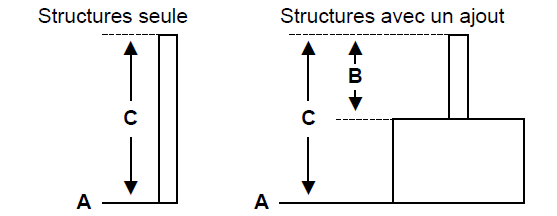 A. Altitude du terrain (au-dessus du niveau de la mer)A. Altitude du terrain (au-dessus du niveau de la mer)A. Altitude du terrain (au-dessus du niveau de la mer)A. Altitude du terrain (au-dessus du niveau de la mer)pi  mB. Ajout à la hauteur de la structureB. Ajout à la hauteur de la structureB. Ajout à la hauteur de la structureB. Ajout à la hauteur de la structurepi  mC. Hauteur totale de la structure (au-dessus du niveau du sol) Inclure les servitudesC. Hauteur totale de la structure (au-dessus du niveau du sol) Inclure les servitudesC. Hauteur totale de la structure (au-dessus du niveau du sol) Inclure les servitudesC. Hauteur totale de la structure (au-dessus du niveau du sol) Inclure les servitudespi  mHauteur totale (au-dessus du niveau de la mer) (A + C)Hauteur totale (au-dessus du niveau de la mer) (A + C)Hauteur totale (au-dessus du niveau de la mer) (A + C)Hauteur totale (au-dessus du niveau de la mer) (A + C)pi  mGrues utilisées?   Oui     Non   Si oui : Les détails concernant les grues devront être soumis séparément dans le Formulaire de proposition d’utilisation de terrains – Grue(s).Grues utilisées?   Oui     Non   Si oui : Les détails concernant les grues devront être soumis séparément dans le Formulaire de proposition d’utilisation de terrains – Grue(s).Grues utilisées?   Oui     Non   Si oui : Les détails concernant les grues devront être soumis séparément dans le Formulaire de proposition d’utilisation de terrains – Grue(s).Grues utilisées?   Oui     Non   Si oui : Les détails concernant les grues devront être soumis séparément dans le Formulaire de proposition d’utilisation de terrains – Grue(s).Durée approximative de la construction :        Durée approximative de la construction :        Durée approximative de la construction :        Durée approximative de la construction :        Durée approximative de la construction :        Durée approximative de la construction :        Date proposée du début de construction : Date proposée du début de construction : Date proposée du début de construction : Date proposée du début de construction : Pour une structure temporaire, donner la date d’enlèvement : Pour une structure temporaire, donner la date d’enlèvement : Pour une structure temporaire, donner la date d’enlèvement : Pour une structure temporaire, donner la date d’enlèvement : Pour une structure temporaire, donner la date d’enlèvement : Pour une structure temporaire, donner la date d’enlèvement : Commentaires :       Commentaires :       Commentaires :       Commentaires :       Commentaires :       Commentaires :       Commentaires :       Commentaires :       Commentaires :       Commentaires :       Colocalisation connue avec/sur un emplacement de NAV CANADA : Oui     NonUn formulaire de proposition d’un tiers peut être requis pour les demandes complexes. Des droits peuvent s’appliquer.Colocalisation connue avec/sur un emplacement de NAV CANADA : Oui     NonUn formulaire de proposition d’un tiers peut être requis pour les demandes complexes. Des droits peuvent s’appliquer.Colocalisation connue avec/sur un emplacement de NAV CANADA : Oui     NonUn formulaire de proposition d’un tiers peut être requis pour les demandes complexes. Des droits peuvent s’appliquer.Colocalisation connue avec/sur un emplacement de NAV CANADA : Oui     NonUn formulaire de proposition d’un tiers peut être requis pour les demandes complexes. Des droits peuvent s’appliquer.Colocalisation connue avec/sur un emplacement de NAV CANADA : Oui     NonUn formulaire de proposition d’un tiers peut être requis pour les demandes complexes. Des droits peuvent s’appliquer.Colocalisation connue avec/sur un emplacement de NAV CANADA : Oui     NonUn formulaire de proposition d’un tiers peut être requis pour les demandes complexes. Des droits peuvent s’appliquer.Colocalisation connue avec/sur un emplacement de NAV CANADA : Oui     NonUn formulaire de proposition d’un tiers peut être requis pour les demandes complexes. Des droits peuvent s’appliquer.Colocalisation connue avec/sur un emplacement de NAV CANADA : Oui     NonUn formulaire de proposition d’un tiers peut être requis pour les demandes complexes. Des droits peuvent s’appliquer.Colocalisation connue avec/sur un emplacement de NAV CANADA : Oui     NonUn formulaire de proposition d’un tiers peut être requis pour les demandes complexes. Des droits peuvent s’appliquer.Colocalisation connue avec/sur un emplacement de NAV CANADA : Oui     NonUn formulaire de proposition d’un tiers peut être requis pour les demandes complexes. Des droits peuvent s’appliquer.Signature du demandeur ou de son représentantNom en caractères d’imprimerieDateAttestation de lecture des Lignes directrices sur la proposition d’utilisation de terrains (initiales du demandeur)      Attestation de lecture des Lignes directrices sur la proposition d’utilisation de terrains (initiales du demandeur)      Attestation de lecture des Lignes directrices sur la proposition d’utilisation de terrains (initiales du demandeur)      